ЛИПЕЦКАЯ  ОБЛАСТЬПОСТАНОВЛЕНИЕАДМИНИСТРАЦИИ  ХЛЕВЕНСКОГО
МУНИЦИПАЛЬНОГО  РАЙОНАс. Хлевное_______________                                                                             № _______О внесении изменений в постановлениеадминистрации Хлевенского муниципальногорайона  Липецкой области от 21 апреля 2014года  № 191 «Об утверждении положения и состава комиссии по организации и проведению торгов»          В связи с кадровыми изменениями администрация района ПОСТАНОВЛЯЕТ:         Внести в постановление администрации Хлевенского муниципального района Липецкой области от 21 апреля 2014 года №191 «Об утверждении положения и состава комиссии  по организации и проведению торгов» (с изменениями от 11.07.2014 года №304, от 19.03.2018 года №121, от 11.09.2018 года №425) следующие изменения:           пункт 1 постановления  изложить в следующей редакции:    «1. Утвердить комиссию по организации и проведению торгов по продаже муниципального имущества или земельных участков, а также продаже права на заключение договоров аренды такого муниципального имущества или земельных участков, расположенных на территории Хлевенского муниципального района, в следующем составе:Исполняющий обязанностиглавы администрации района                                                         В.А. ПожидаевН.Н. Сушкова2-23-05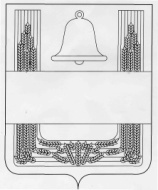 Пожидаев Владимир Анатольевич-председатель комиссии по организации и проведению торгов,заместитель главы администрации районаПостоянные члены комиссии:Жеребятьева Любовь Романовна- начальник отдела экономики и развития малого бизнеса администрации районаБатищева Наталья Александровна- начальник отдела земельных и имущественных отношений администрации районаРодионова Елена Юрьевна- главный специалист-эксперт  отдела экономики и развития малого бизнеса администрации районаСушкова Наталья Николаевна- заместитель начальника отдела земельных и имущественных отношений администрации районаДуванова Ирина Викторовна-заместитель начальника отдела экономики и развития малого бизнеса администрации района».